РОССИЙСКАЯ ФЕДЕРАЦИЯИвановская область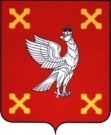 Администрация  Шуйского муниципального районаПОСТАНОВЛЕНИЕот 04.06.2020 № 350 - пг. ШуяОб обеспечении отдыха детей и подростков в Шуйском муниципальном районе в июне 2020 годаВ соответствии с Федеральными законами от 24.07.1998  № 124-ФЗ «Об основных гарантиях прав ребенка в Российской Федерации», от 29.12.2012 № 273 -ФЗ «Об образовании в Российской Федерации», Указом Губернатора Ивановской области от 17.03.2020 № 23-уг «О введении на территории Ивановской области режима повышенной готовности» (в ред. от 01.06.2020 № 68—уг) и в целях обеспечения отдыха детей и подростков в Шуйском муниципальном районе виюне2020 года, Администрация Шуйского муниципального района постановляет:Утвердить Положение об организации отдыха детей и подростков в Шуйском муниципальном районе в июне 2020 года (приложение 1).Утвердить Состав межведомственной комиссии по организацииотдыха, оздоровления и занятости детей и подростков в Шуйском муниципальном районе (приложение 2).Межведомственной комиссии по организации летнего отдыха детей и подростков в Шуйском муниципальном районе (Соколова О.А.)обеспечить:- контроль заобеспечением комплексной безопасности при организации отдыха детей;- представление статистической, аналитической информации по организации отдыха детей в межведомственную комиссию по организации отдыха, оздоровления и занятости детей в Ивановской области в установленные сроки.Управлению образования администрации Шуйского муниципального района (Луковкина Е.А.):- открыть с 04.06.2020 года лагеря дневного пребывания на базе подведомственных муниципальных общеобразовательных учреждений с использованием технологий, позволяющих обеспечить взаимодействие детей и педагогических работников опосредованно (на расстоянии), в том числе с применением дистанционных технологий(приложение 3);-  обеспечить контроль за целевым расходованием средств областного бюджета на организацию выдачи продуктовых наборов в лагерях дневного пребывания в июне 2020 года.Управлению образования администрации Шуйского муниципального района (Луковкина Е.А.), отделу социально-культурной политики администрации Шуйского муниципального района (Асташина Н.В.) обеспечить  проведение мероприятий по организации отдыха детей опосредованно, в том числе с использованием дистанционных технологий.6.	 Руководителям общеобразовательных учреждений   обеспечить:- реализацию тематических программ лагерей дневного пребыванияс использованием технологий, позволяющих обеспечить взаимодействие детей и педагогических работников опосредованно (на расстоянии), в том числе с применением дистанционных технологий;-  максимальный охват детей и подростков различными формами досуговой занятости, досуговую занятость несовершеннолетних, состоящих на ведомственном учете;- выдачу продуктовых наборов родителям (законным представителям) обучающихся по графику, установленному общеобразовательным учреждением в целях соблюдения санитарно-противоэпидемических норм, 2 раза в месяц.7. Рекомендовать межмуниципальному отделу МВД России «Шуйский» обеспечить проведение профилактических мероприятий по предупреждению правонарушений несовершеннолетних, детского дорожно-транспортного травматизма.8.  Контроль за исполнением настоящего постановления  возложить на первого заместителя главы администрации Шуйского муниципального района Соколову О.А.9.  Настоящее постановление вступает в силу с момента  опубликования.Глава Шуйского муниципального района                            С.А. Бабанов                                                                                         Приложение 1к постановлению АдминистрацииШуйского муниципального  района                                                                                            от  04.06.2020  № 350-пПоложениеоб организации отдыха детей и подростков в июне 2020 годав Шуйском муниципальном районе     Настоящее Положение разработано в целях упорядочения организации отдыха детей в каникулярное время на территории Шуйского муниципального района в соответствии с Уставом Шуйского муниципального района, Указом Губернатора Ивановской области от 17.03.2020 № 23-уг «О введении на территории Ивановской области режима повышенной готовности» (в ред. от 01.06.2020 № 68—уг).1. Отдых детей в июне 2020 года осуществляется через организацию лагерей дневного пребывания на базе общеобразовательных учреждений, расположенных на территории Шуйского муниципального района, организацию досуговой занятости с использованием технологий, позволяющих обеспечить взаимодействие детей и педагогических работников опосредованно (на расстоянии), в том числе с применением дистанционных технологий.2. Целями и задачами организации отдыха детей в каникулярное время являются:- обеспечение отдыха детей, создание условий для развития личности ребенка в каникулярное время;- профилактика детской и подростковой безнадзорности, правонарушений, предотвращение детского травматизма.3. Организаторами отдыха детей в каникулярное время являются общеобразовательные учреждения Шуйского муниципального района.4. Срок пребывания детей в лагерях  дневного пребывания устанавливается  21 рабочий день.5. Стоимость пребывания ребенка в лагере  дневного пребывания рассчитывается на основании нормативов, определяемых ежегодно постановлением Правительства Ивановской области, и оплачивается из областного бюджета.6. Дети, зачисленные в лагеря дневного пребывания, обеспечиваются продуктовыми наборами,  в том числе в пределах средств, выделенных из областного бюджета на софинансирование расходов по организации отдыха детей в каникулярное время в части организации двухразового питания в лагерях дневного пребывания.7. В лагеря  дневного пребывания принимаются учащиеся 1-4 классов из категории малоимущих семей.8.Организаторы отдыха детей в каникулярное время  несут в установленном законодательством Российской Федерации в порядке ответственность засодержание и качество реализуемых программ деятельности лагерей  дневного пребывания, досуговой занятости несовершеннолетних.9. Контроль за организацией отдыха, оздоровления детей и подростков возлагается на межведомственную комиссию по организации летнего отдыха детей и подростков, утвержденную постановлением Администрации Шуйского муниципального района.                                                                                        Приложение 2к постановлению АдминистрацииШуйского муниципального  района                                                                                         от  04.06.2020   № 350-пСоставмежведомственной комиссии по организации отдыха, оздоровления, занятости детей и подростков в Шуйском муниципальном районеПредседатель:  Соколова О.А., первый заместитель главы администрации Шуйского муниципального района;Заместитель председателя:Луковкина Е.А., начальник Управления образования администрации Шуйского муниципального района;Секретарь:-Скворцова Е.Н., главный специалист отдела общего, дополнительного образования и воспитания Управления образования администрации Шуйского муниципального района, секретарь комиссии.Члены комиссии:- Асташина Н.В., начальник отдела социально-культурной политики администрации Шуйского муниципального района;- Решетникова Е.В., ответственный секретарь комиссии по делам несовершеннолетних и защите их прав администрации Шуйского муниципального района, главный специалист;- Рыбакова И.А., руководитель Территориального управления социальной защиты населения по г.о. Шуя и Шуйскому муниципальному району (по согласованию).                                                                                         Приложение 3к постановлению АдминистрацииШуйского муниципального  района                                                                                                 от  04.06.2020  № 350-пПеречень лагерей дневного пребывания№Лагеря дневного пребывания на базе общеобразовательных учрежденийВремя проведенияКоличество детей1. МОУ Китовская СШ июнь492.МОУ Васильевская  СШиюнь223.МОУ Перемиловская СШиюнь334.МОУ Пустошенская ОШиюнь85.МКОУ Чернцкая ОШиюнь86.Милюковское МКОУ июнь207.МКОУ Клочковская НШ июнь6            Итого:                                                                             176            Итого:                                                                             176            Итого:                                                                             176            Итого:                                                                             176